PENERAPAN KOMPRES AIR BIASA DAN KOMPRES AIR HANGAT TEPID SPONGE PADA ANAK TIFOID DI RUANG KENARI RS DR. BRATANATA JAMBI Karya Tulis Ilmiah Diajukan Sebagai Salah Satu Syarat Dalam Menyelesaikan Pendidikan Diploma III Keperawatan 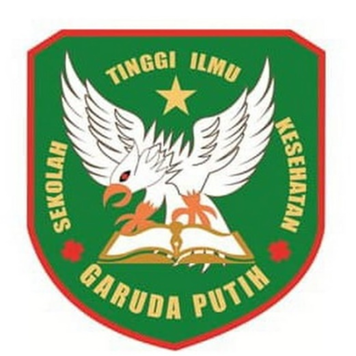 DISUSUN OLEH :LUSI RAHAYU SIMATUPANG 2020.21.1625SEKOLAH TINGGI ILMU KESEHATAN GARUDA PUTIH JAMBI PROGRAM STUDI DIII KEPERAWATANTAHUN AKADEMIK 2022/2023